Н А К А З31.10.2013    					№202Про підсумки роботи з облікупродовження навчання тапрацевлаштування випускників9-х, 11-х класів 2013 рокуНа виконання ст. 53 Конституції України, ст.ст. 14, 35 Закону України «Про освіту», ст.ст. 6, 18, 21 Закону України «Про загальну середню освіту», ст.ст. 19, 21, 24, 25 Закону України «Про охорону дитинства», ст. 5 Закону України «Про зайнятість населення», ст. 8 Закону України «Про соціальну роботу з сім’ями, дітьми та молоддю», ст.ст. 32, 34 Закону України «Про місцеве самоврядування в Україні», Указу Президента України від 06.10.1999 №1285/99 «Про заходи щодо забезпечення працевлаштування молоді», наказу управління освіти Харківської міської ради від 25.10.2005 №128 «Про запровадження єдиної форми звітності щодо працевлаштування випускників загальноосвітніх навчальних закладів м. Харкова», наказу Департаменту освіти від 15.04.2013 №67 «Про проведення обліку продовження навчання та працевлаштування випускників 9-х, 11-х класів 2013 року» з метою контролю за здобуттям учнями повної загальної середньої освіти у навчальних закладах міста здійснені заходи для забезпечення своєчасного і в повному обсязі обліку продовження навчання та працевлаштування випускників 9-х, 11-х класів 2013 року.Узагальнені статистичні звіти про продовження навчання та працевлаштування випускників 9-х та 11-х класів 2013 року надавались управліннями освіти адміністрацій районів Харківської міської ради до Департаменту освіти, починаючи з 15.05.2013. Порушення термінів надання звітності припускались управлінням освіти Ленінського району. Під час вибіркової перевірки наявності та відповідності довідок з місця навчання випускників із узагальненими списками випускників, які були надані управліннями освіти встановлено, що мали місце випадки, коли  неправильно вказувався тип навчального закладу подальшого навчання та його назва, зокрема, у списках випускників Ленінського району.У 2013 році по м. Харкову із загальноосвітніх навчальних закладів усіх типів і форм власності випущено 9555 випускників  9-х класів, що на 433 менше ніж торік, із яких 9510 продовжили навчання (99,5%, що на 0,1% більше ніж минулого року).У ході аналізу встановлено, що по місту в 2013 році із загальноосвітніх навчальних закладів денної форми навчання випущено 9375 випускників 9-х класів. Із числа випускників вказаної категорії у 2013 році продовжили навчання 99,8%, що практично відповідає показнику минулого року.Найбільший відсоток випускників 9-х класів денних шкіл, які продовжують навчання у Московському районі, як і торік; найменший – у навчальних закладах  Червонозаводського району 99,4%), хоча це теж є достатньо високим показником. Слід зазначити, що продовжили навчання 100% випускників 9-х класів навчальних закладів міської мережі.У ході вивчення стану працевлаштування випускників 9-х класів вечірніх шкіл з’ясовано, що продовжили навчання в цьому році 86,1% випускників 9-х класів вечірніх шкіл (торік 83,1%). З 16,3% до 13,9% зменшився показних випускників, які працюють. Всі випускники  9-х класів В(З)Ш, які працюють є повнолітніми.У 2013 році із загальноосвітніх навчальних закладів усіх типів і форм власності випущено 7919 випускників 11-х класів, із яких 6914 (87,3%) продовжили навчання (торік 87%). Найбільший відсоток випускників 11-х класів денних шкіл, які продовжують навчання, мають Комінтернівський (99,9%) та Московський (99,4%) райони, як і в минулому році. Найменший відсоток по місту – у Фрунзенського (85,1%) та Червонозаводського районів (88,7%). Більшість випускників 11-х класів (81,8%) продовжили навчання у ВНЗ ІІІ-ІV рівнів акредитації. Цей показник минулого року складав 80,5%. У порівнянні з минулим роком зменшився на 1,8% відсоток випускників, які працюють. З числа випускників 11-12-х класів вечірніх шкіл продовжили навчання 14,0% (у 2012 році 7,4 %). Враховуючи вищевикладенеНАКАЗУЮ:Головному спеціалісту відділу нормативності і якості освіти Департаменту освіти Харківської міської ради Воробйовій Н.М.:Узагальнити попередню звітну інформацію про облік навчання і працевлаштування випускників 9-х класів за встановленою формою.До 14.02.2014Підготувати проект наказу Департаменту освіти «Про проведення обліку продовження навчання та працевлаштування випускників 9-х, 11-х класів 2014 року».До 01.05.2014Управлінням освіти адміністрацій районів Харківської міської ради:Надати попередню звітну інформацію про облік навчання і працевлаштування випускників 9-х класів за встановленою формою (додаток 1 до наказу Департаменту освіти Харківської міської ради від 26.04.2011 № 78 «Про проведення обліку продовження навчання та працевлаштування випускників 9-х, 11-х класів 2011 року»). До 07.02.2014Видати наказ «Про проведення обліку продовження навчання та працевлаштування випускників 9-х, 11-х класів 2012 року».До 08.05.2014Посилити контроль за своєчасністю, правильністю та достовірністю надання інформації про подальше місце навчання випускників.Інженеру з інформаційно-методичного та технічного забезпечення Науково-методичного педагогічного центру Рубаненко-Крюковій М.Ю. розмістити цей наказ на сайті Департаменту освіти.До 05.11.2013Контроль за виконанням цього наказу покласти на заступника директора Департаменту освіти Стецюру Т.П.В. о. Директора Департаменту освіти	Т.П. СтецюраЗ наказом ознайомлені:Стецюра Т.П.Воробйова Н.М.Рубаненко-Крюкова М.Ю.Воробйова Н.М.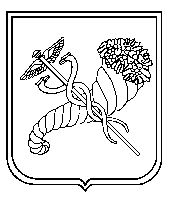 